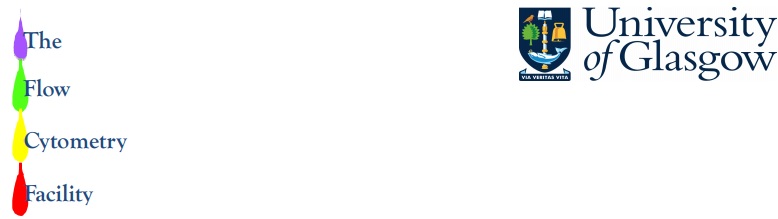 SAMPLE PREPARATION FOR FACS ANALYSISWhatever your cell type, samples must be of a good quality, high viability single cell suspension.SAMPLE TUBESAll samples must be loaded onto the analysers/sorters in 12x7.5ml BD FACS tubes. These are available from MVLS Stores.      TUBE POLY. 6ML - pk/125             £9.01                  Code: TU.P06/1-      TUBE POLY .6ML CAPPED              £14.01	              Code: TU.P06/2-The same tubes are compatible with the MACS Quant, which can also use 1.5ml Eppendorf tubes.Additionally, the MACS Quant, Fortessa and Celesta can also run 96 well plates.TEMPERATUREKeep your samples chilled on ice, as this will prevent formation of aggregates, unless your protocol will not allow this. Keep your samples in the dark.SINGLE CELLSYou must filter your samples just before running them through the machine – use: Nitex nylon mesh ORor BD falcon cell strainers (40-70 micron)or BD FACS tubes with cell strainer cap (ref 352235)or Cell Trics, which are available from Partec UK.FACS BUFFER – basic recipeFor best results use PBS supplemented with 1% dialysed FBS. Using the lowest possible concentration of protein will reduce auto fluorescence. If your cells have a tendency to clump use Ca/Mg ++ free PBS. Add EDTA (1mM-5mM) to the buffer to prevent formation of aggregates. Add 10U/ml of DNAse II and 5mM magnesium chloride hexahydrate if cells are clumping due to cell death.LIVE /DEAD DISCRIMINATION Always use a viability dye to exclude dead cells. When staining cells with conventional dead cell exclusion dyes, e.g PI, 7-AAD, Hoechst, DAPI, add just before running your stained sample. After 5 minutes incubation wash the viability stain off before running your sort sample. (NB these stains cannot be fixed) There is a good range of new viability dyes available for many fluorescence channels, which are also fixable. e.g Live /dead aqua, eFluor 450, and eFluor780. Stain the cells with these viability dyes before surface staining. Care must be taken to use the appropriate buffer. Follow the instruction on the data sheet.SAMPLE CONCENTRATION The sample concentration for FACS analysis should be around 1 x 106 cells/ml depending on the cell type. COMPENSATION CONTROLS Please provide all the necessary controls in order for your experiment to be valid Negative Control: 0.5 to 1x 106 cells/ml non-stained cells. Single stained compensation controls: Provide 0.5 to 1x 105 cells/ml of single stained cells for every colour you are using. Include negative cells in each single colour control tube.If you intend to use comp beads to set up the compensation bring:Unstained Cells: 0.5 to 1x 106 cells/ml. Unstained beadsSingle stained beads for each colour, using the same antibodies you will use to stain your cells.FLUORESCENCE MINUS ONE GATING CONTROLSIf antigen expression is low, or differential within a population, then FMO controls can be used to set gates for positive cells. FMO control tubes are stained up with all the antibodies in your panel minus one CONTROLS FOR TRANSFECTED CELLS Please bring mock-transfected cells (no FP expressed) If your sample cells are going to express several fluorescent proteins simultaneously, please bring along the control cell lines for each fluorescent protein you will be using, which express a only a single Fluorescent protein. FIXING CELLSIf cells are being fixed for safety, rather than convenience fix them in 4% Formaldehyde for 24hrs before FACS analysis. They should then be washed twice and resuspended in FACS buffer. Be aware that fixing your cells will lead to increased auto fluorescence and changes in FSC/SSC.